Eleccions a Junta de FacultatPresentació de candidatures 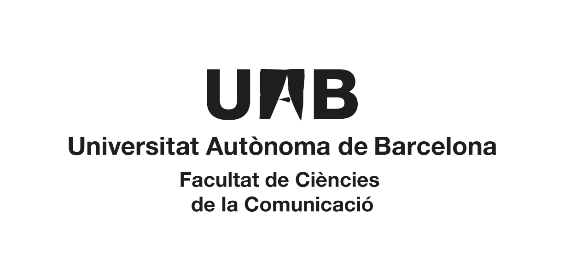 Candidatura	Individual	Col·lectivaEstudis:Amb la signatura del present document declaro acceptar ser candidat que concurreix en les eleccions i que compleixo els requisits d’elegibilitat.Nom de la candidatura col·lectiva (si s’escau):Membre/s de la candidatura:Bellaterra (Cerdanyola del Vallès), a                        Grau en Comunicació AudiovisualGrau en Comunicació InteractivaGrau en Comunicació de les OrganitzacionsGrau en PeriodismeGrau en Publicitat i Relacions PúbliquesMàsterNom i CognomsNIA@SignaturaNom i CognomsNIA@Signatura